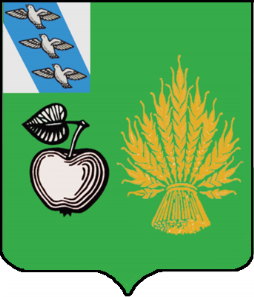 АДМИНИСТРАЦИЯБЕЛОВСКОГО РАЙОНА КУРСКОЙ ОБЛАСТИП О С Т А Н О В Л Е Н И Еот 24.10.2023г. №1094307 910 Курская область, сл.БелаяВ соответствии со статьей 179 Бюджетного кодекса  Российской Федерации, Федеральным законом от 06.10.2003г. №131-ФЗ «Об общих принципах организации местного самоуправления Российской Федерации», руководствуясь Уставом муниципального района «Беловский район» Курской области, Решением Представительного Собрания Беловского района Курской области от 20 декабря 2022 года № IV-29/1 «О бюджете муниципального района «Беловский район» на 2023 год и плановый период 2024-2025 годов» (редакции Решение от 16.02.2023г. №IV-30/2, от 27.07.2023г. №IV-35/1, от 27.09.2023г. №IV-36/1), с постановлением Администрации Беловского района Курской области от 11.11.2013г. №757 «Об утверждении методических указаний по разработке и реализации муниципальных программ Беловского района Курской области», Администрация Беловского района Курской области ПОСТАНОВЛЯЕТ:1.Внести следующие изменения и дополнения в постановление Администрации Беловского района Курской области от 31.10.2014 г. № 705 «Об утверждении муниципальной программы Беловского района Курской области «Обеспечение доступным и комфортным жильем и коммунальными услугами населения Беловского района Курской области» (с учетом изменений и дополнений):1.2.Раздел «Этапы и сроки реализации муниципальной программы» паспорта муниципальной программы изложить: «2020-2026 годы».1.3.Раздел «Объемы бюджетных ассигнований программы» паспорта муниципальной программы изложить: «Объем финансового обеспечения реализации муниципальной программы составляет 61966,918 тыс. рублей в ценах текущих лет, в том числе  за счет средств федерального бюджета 0 тыс. руб., областного бюджета 26796,315 тыс. рублей, за счет средств бюджета района 35170,603 тыс. рублей».1.4.В разделе «IV. Ресурсное обеспечение муниципальной программы» таблицы изложить в следующей редакции:Таблица 1     Таблица 2.1.5.Раздел «Объемы и источники финансирования подпрограммы 1 муниципальной программы» паспорта подпрограммы 1 муниципальной программы изложить: «Объем финансового обеспечения реализации подпрограммы 1 составляет 15285,45 тыс. рублей в ценах текущих лет, в том числе  за счет средств федерального бюджета 0,0 тыс.руб., областного бюджета 8254,647 тыс.рублей, за счет средств бюджета района 7030,803 тыс. рублей.».1.6.Раздел «7. Финансирование обеспечения реализации подпрограммы 1.» изложить в следующей редакции:1.6.Раздел «Объемы и источники финансирования подпрограммы 2 муниципальной программы» паспорта подпрограммы 2 муниципальной программы изложить: «общий объем финансирования Подпрограммы составляет: в 2020 – 2026 годах – 46681,468 тыс. рублей, в том числе:средства  областного бюджета – 18541,668 тыс. рублей;средства  муниципального бюджета – 28139,8 тыс. рублей;Объем финансирования Подпрограммы на 2020 – 2026 г. носит прогнозный характер и подлежит ежегодному уточнению».1.7.Приложение № 1 к подпрограмме 2 «Обеспечение качественными услугами  ЖКХ  населения Беловского района» изложить в следующей редакции:2.Контроль за исполнением настоящего постановления возложить на заместителя главы Администрации Беловского района, начальника управления (архитектора района) Илькухина Ю.А.3.Настоящее постановление вступает в силу со дня его подписания.Глава Беловского районаКурской области                                                                           Н.В. ВолобуевО внесении изменений и дополнений в постановление администрации Беловского района Курской области от 31.10.2014 г. № 705 «Об утверждении муниципальной программы Беловского района Курской области «Обеспечение доступным и комфортным жильем и коммунальными услугами населения Беловского района Курской области» (с изменениями и дополнениями)Наименование мероприятияПотребность в средствах всего, в том числе по годамПотребность в средствах всего, в том числе по годамПотребность в средствах всего, в том числе по годамПотребность в средствах всего, в том числе по годамПотребность в средствах всего, в том числе по годамПотребность в средствах всего, в том числе по годамПотребность в средствах всего, в том числе по годамПотребность в средствах всего, в том числе по годамПотребность в средствах всего, в том числе по годамПотребность в средствах всего, в том числе по годамПотребность в средствах всего, в том числе по годамПотребность в средствах всего, в том числе по годамПотребность в средствах всего, в том числе по годамНаименование мероприятиявсего202020202021202220222023202320242024202420252026Подпрограмма 1. «Создание условий для обеспечения доступным и комфортным жильем населения Беловского района»Подпрограмма 1. «Создание условий для обеспечения доступным и комфортным жильем населения Беловского района»Подпрограмма 1. «Создание условий для обеспечения доступным и комфортным жильем населения Беловского района»Подпрограмма 1. «Создание условий для обеспечения доступным и комфортным жильем населения Беловского района»Подпрограмма 1. «Создание условий для обеспечения доступным и комфортным жильем населения Беловского района»Подпрограмма 1. «Создание условий для обеспечения доступным и комфортным жильем населения Беловского района»Подпрограмма 1. «Создание условий для обеспечения доступным и комфортным жильем населения Беловского района»Подпрограмма 1. «Создание условий для обеспечения доступным и комфортным жильем населения Беловского района»Подпрограмма 1. «Создание условий для обеспечения доступным и комфортным жильем населения Беловского района»Подпрограмма 1. «Создание условий для обеспечения доступным и комфортным жильем населения Беловского района»Подпрограмма 1. «Создание условий для обеспечения доступным и комфортным жильем населения Беловского района»Подпрограмма 1. «Создание условий для обеспечения доступным и комфортным жильем населения Беловского района»Подпрограмма 1. «Создание условий для обеспечения доступным и комфортным жильем населения Беловского района»Подпрограмма 1. «Создание условий для обеспечения доступным и комфортным жильем населения Беловского района»Мероприятие 1.Мероприятие 1.Мероприятие 1.Мероприятие 1.Мероприятие 1.Мероприятие 1.Мероприятие 1.Мероприятие 1.Мероприятие 1.Мероприятие 1.Мероприятие 1.Мероприятие 1.Мероприятие 1.Обеспечение жильем молодых семей.0000000000000Федеральный бюджет0000000000000Областной бюджет 0000000000000Местный бюджет0000000000000Внебюджетные средства0000000000000Мероприятие 2.Мероприятие 2.Мероприятие 2.Мероприятие 2.Мероприятие 2.Мероприятие 2.Мероприятие 2.Мероприятие 2.Мероприятие 2.Мероприятие 2.Мероприятие 2.Мероприятие 2.Мероприятие 2.Мероприятие 2.Обеспечение земельных участков, предназначенных для предоставления семьям, имеющим трех и более детей, и комплексной застройки малоэтажного жилья и жилья экономкласса инженерной инфраструктурой.1618,2701618,2701618,2700000000000Областной бюджет 0000000000000Местный бюджет1618,2701618,2701618,2700000000000Мероприятие 3.Мероприятие 3.Мероприятие 3.Мероприятие 3.Мероприятие 3.Мероприятие 3.Мероприятие 3.Мероприятие 3.Мероприятие 3.Мероприятие 3.Мероприятие 3.Мероприятие 3.Мероприятие 3.Мероприятие 3.Реализация Федерального закона от 24 июля 2007 года №221-ФЗ «О государственном кадастре недвижимости» и Федерального закона от 13 июля 2015 года №221-ФЗ «О государственной регистрации недвижимости»11792,3531091,6331091,633405,2411571,7891571,7894051,954051,952335,8702335,8702335,8702335,8700Областной бюджет8254,647764,143764,143283,6691100,2521100,2522836,3652836,3651635,1091635,1091635,1091635,1090Местный бюджет3537,706327,490327,490121,572471,537471,5371215,5851215,585700,761700,761700,761700,7610Мероприятие 4.Мероприятие 4.Мероприятие 4.Мероприятие 4.Мероприятие 4.Мероприятие 4.Мероприятие 4.Мероприятие 4.Мероприятие 4.Мероприятие 4.Мероприятие 4.Мероприятие 4.Мероприятие 4.Мероприятие 4.Мероприятия по разработке по разработке документов территориального планирования и градостроительного зонирования854,97700554,9770030030000000Областной бюджет0000000000000Местный бюджет854,97700554,9770030030000000Мероприятие 5.Мероприятие 5.Мероприятие 5.Мероприятие 5.Мероприятие 5.Мероприятие 5.Мероприятие 5.Мероприятие 5.Мероприятие 5.Мероприятие 5.Мероприятие 5.Мероприятие 5.Мероприятие 5.Закупка товаров, работ и услуг для обеспечения государственных (муниципальных) нужд.1019,850999,851999,851999,85120,020,0000000Областной бюджет0000000000000Местный бюджет1019,850999,851999,851999,85120,020,0000000Наименование мероприятияПотребность в средствах всего, в том числе по годамПотребность в средствах всего, в том числе по годамПотребность в средствах всего, в том числе по годамПотребность в средствах всего, в том числе по годамПотребность в средствах всего, в том числе по годамПотребность в средствах всего, в том числе по годамПотребность в средствах всего, в том числе по годамПотребность в средствах всего, в том числе по годамНаименование мероприятиявсего2020202120222023202420252026Подпрограмма 2. «Обеспечение качественными услугами ЖКХ населения Беловского района Курской области»Подпрограмма 2. «Обеспечение качественными услугами ЖКХ населения Беловского района Курской области»Подпрограмма 2. «Обеспечение качественными услугами ЖКХ населения Беловского района Курской области»Подпрограмма 2. «Обеспечение качественными услугами ЖКХ населения Беловского района Курской области»Подпрограмма 2. «Обеспечение качественными услугами ЖКХ населения Беловского района Курской области»Подпрограмма 2. «Обеспечение качественными услугами ЖКХ населения Беловского района Курской области»Подпрограмма 2. «Обеспечение качественными услугами ЖКХ населения Беловского района Курской области»Подпрограмма 2. «Обеспечение качественными услугами ЖКХ населения Беловского района Курской области»Подпрограмма 2. «Обеспечение качественными услугами ЖКХ населения Беловского района Курской области»Мероприятие 1.Мероприятие 1.Мероприятие 1.Мероприятие 1.Мероприятие 1.Мероприятие 1.Мероприятие 1.Мероприятие 1.Мероприятие 1.Разработка проектной, сметной и технической документации в сфере ЖКХ; создание условий (приобретение товаров, работ и услуг) для развития социальной  и инженерной инфраструктуры  муниципальных образований3172,65302172,053490,0416,40031,40031,40031,400Мероприятие 2.Мероприятие 2.Мероприятие 2.Мероприятие 2.Мероприятие 2.Мероприятие 2.Мероприятие 2.Мероприятие 2.Мероприятие 2.Закупка товаров, работ и услуг для обеспечения  государственных  (муниципальных) нужд в сфере ЖКХ.43508,8152593,7331520,61718157,62021236,845000Федеральный бюджет00000000Областной бюджет 18541,66800018541,668000Местный бюджет24967,1472593,7331520,61718157,6202695,177000Внебюджетные средства00000000Наименование мероприятияПотребность в средствах всего, в том числе по годамПотребность в средствах всего, в том числе по годамПотребность в средствах всего, в том числе по годамПотребность в средствах всего, в том числе по годамПотребность в средствах всего, в том числе по годамПотребность в средствах всего, в том числе по годамПотребность в средствах всего, в том числе по годамПотребность в средствах всего, в том числе по годамПотребность в средствах всего, в том числе по годамПотребность в средствах всего, в том числе по годамПотребность в средствах всего, в том числе по годамПотребность в средствах всего, в том числе по годамПотребность в средствах всего, в том числе по годамНаименование мероприятиявсего202020202021202220222023202320242024202420252026Подпрограмма 1. «Создание условий для обеспечения доступным и комфортным жильем населения Беловского района»Подпрограмма 1. «Создание условий для обеспечения доступным и комфортным жильем населения Беловского района»Подпрограмма 1. «Создание условий для обеспечения доступным и комфортным жильем населения Беловского района»Подпрограмма 1. «Создание условий для обеспечения доступным и комфортным жильем населения Беловского района»Подпрограмма 1. «Создание условий для обеспечения доступным и комфортным жильем населения Беловского района»Подпрограмма 1. «Создание условий для обеспечения доступным и комфортным жильем населения Беловского района»Подпрограмма 1. «Создание условий для обеспечения доступным и комфортным жильем населения Беловского района»Подпрограмма 1. «Создание условий для обеспечения доступным и комфортным жильем населения Беловского района»Подпрограмма 1. «Создание условий для обеспечения доступным и комфортным жильем населения Беловского района»Подпрограмма 1. «Создание условий для обеспечения доступным и комфортным жильем населения Беловского района»Подпрограмма 1. «Создание условий для обеспечения доступным и комфортным жильем населения Беловского района»Подпрограмма 1. «Создание условий для обеспечения доступным и комфортным жильем населения Беловского района»Подпрограмма 1. «Создание условий для обеспечения доступным и комфортным жильем населения Беловского района»Подпрограмма 1. «Создание условий для обеспечения доступным и комфортным жильем населения Беловского района»Мероприятие 1.Мероприятие 1.Мероприятие 1.Мероприятие 1.Мероприятие 1.Мероприятие 1.Мероприятие 1.Мероприятие 1.Мероприятие 1.Мероприятие 1.Мероприятие 1.Мероприятие 1.Мероприятие 1.Обеспечение жильем молодых семей.0000000000000Федеральный бюджет0000000000000Областной бюджет 0000000000000Местный бюджет0000000000000Внебюджетные средства0000000000000Мероприятие 2.Мероприятие 2.Мероприятие 2.Мероприятие 2.Мероприятие 2.Мероприятие 2.Мероприятие 2.Мероприятие 2.Мероприятие 2.Мероприятие 2.Мероприятие 2.Мероприятие 2.Мероприятие 2.Мероприятие 2.Обеспечение земельных участков, предназначенных для предоставления семьям, имеющим трех и более детей, и комплексной застройки малоэтажного жилья и жилья экономкласса инженерной инфраструктурой.1618,2701618,2701618,2700000000000Областной бюджет 0000000000000Местный бюджет1618,2701618,2701618,2700000000000Мероприятие 3.Мероприятие 3.Мероприятие 3.Мероприятие 3.Мероприятие 3.Мероприятие 3.Мероприятие 3.Мероприятие 3.Мероприятие 3.Мероприятие 3.Мероприятие 3.Мероприятие 3.Мероприятие 3.Мероприятие 3.Реализация Федерального закона от 24 июля 2007 года №221-ФЗ «О государственном кадастре недвижимости» и Федерального закона от 13 июля 2015 года №221-ФЗ «О государственной регистрации недвижимости»11792,3531091,6331091,633405,2411571,7891571,7894051,954051,952335,8702335,8702335,8702335,8700Областной бюджет8254,647764,143764,143283,6691100,2521100,2522836,3652836,3651635,1091635,1091635,1091635,1090Местный бюджет3537,706327,490327,490121,572471,537471,5371215,5851215,585700,761700,761700,761700,7610Мероприятие 4.Мероприятие 4.Мероприятие 4.Мероприятие 4.Мероприятие 4.Мероприятие 4.Мероприятие 4.Мероприятие 4.Мероприятие 4.Мероприятие 4.Мероприятие 4.Мероприятие 4.Мероприятие 4.Мероприятие 4.Мероприятия по разработке по разработке документов территориального планирования и градостроительного зонирования854,97700554,9770030030000000Областной бюджет0000000000000Местный бюджет854,97700554,9770030030000000Мероприятие 5.Мероприятие 5.Мероприятие 5.Мероприятие 5.Мероприятие 5.Мероприятие 5.Мероприятие 5.Мероприятие 5.Мероприятие 5.Мероприятие 5.Мероприятие 5.Мероприятие 5.Мероприятие 5.Закупка товаров, работ и услуг для обеспечения государственных (муниципальных) нужд.1019,850999,851999,851999,85120,020,0000000Областной бюджет0000000000000Местный бюджет1019,850999,851999,851999,85120,020,0000000Наименование мероприятияПотребность в средствах всего, в том числе по годамПотребность в средствах всего, в том числе по годамПотребность в средствах всего, в том числе по годамПотребность в средствах всего, в том числе по годамПотребность в средствах всего, в том числе по годамПотребность в средствах всего, в том числе по годамПотребность в средствах всего, в том числе по годамПотребность в средствах всего, в том числе по годамНаименование мероприятиявсего2020202120222023202420252026Подпрограмма 2. «Обеспечение качественными услугами ЖКХ населения Беловского района Курской области»Подпрограмма 2. «Обеспечение качественными услугами ЖКХ населения Беловского района Курской области»Подпрограмма 2. «Обеспечение качественными услугами ЖКХ населения Беловского района Курской области»Подпрограмма 2. «Обеспечение качественными услугами ЖКХ населения Беловского района Курской области»Подпрограмма 2. «Обеспечение качественными услугами ЖКХ населения Беловского района Курской области»Подпрограмма 2. «Обеспечение качественными услугами ЖКХ населения Беловского района Курской области»Подпрограмма 2. «Обеспечение качественными услугами ЖКХ населения Беловского района Курской области»Подпрограмма 2. «Обеспечение качественными услугами ЖКХ населения Беловского района Курской области»Подпрограмма 2. «Обеспечение качественными услугами ЖКХ населения Беловского района Курской области»Мероприятие 1.Мероприятие 1.Мероприятие 1.Мероприятие 1.Мероприятие 1.Мероприятие 1.Мероприятие 1.Мероприятие 1.Мероприятие 1.Разработка проектной, сметной и технической документации в сфере ЖКХ; создание условий (приобретение товаров, работ и услуг) для развития социальной  и инженерной инфраструктуры  муниципальных образований3172,65302172,053490,0416,40031,40031,40031,400Мероприятие 2.Мероприятие 2.Мероприятие 2.Мероприятие 2.Мероприятие 2.Мероприятие 2.Мероприятие 2.Мероприятие 2.Мероприятие 2.Закупка товаров, работ и услуг для обеспечения  государственных  (муниципальных) нужд в сфере ЖКХ.43508,8152593,7331520,61718157,62021236,845000Федеральный бюджет00000000Областной бюджет 18541,66800018541,668000Местный бюджет24967,1472593,7331520,61718157,6202695,177000Внебюджетные средства00000000